            С каждым годом интенсивность движения транспорта увеличивается, растёт автопарк. В связи с этим обучение детей правильному поведению на дорогах необходимо начинать с раннего возраста.          Задача педагогов и родителей – воспитать из сегодняшних дошкольников грамотных и дисциплинированных участников дорожного движения.         Так, 11 июля 2016 года в гостях  у воспитанников средней и старшей групп МКДОУ д/с №4 с. Арзгир побывали сотрудники ОГИБДД, которые рассказали ребятам о навыках безопасного поведения на улицах и дорогах. Показали, из чего состоит и для чего предназначена патрульная машина, также познакомили детей с некоторыми предметами: бронежилетом, сиреной, рацией, жезлом, каской.        Сотрудник ОГИБДД М.С. Соколенко вспомнил ещё раз с детьми сигналы светофора и что они обозначают. Дети с восторгом слушали товарищей полицейских и принимали активное участие в беседе    Такие встречи обязательно оставят положительный след в сознании воспитанников, и они никогда не станут пренебрегать правилами безопасного поведения на дороге.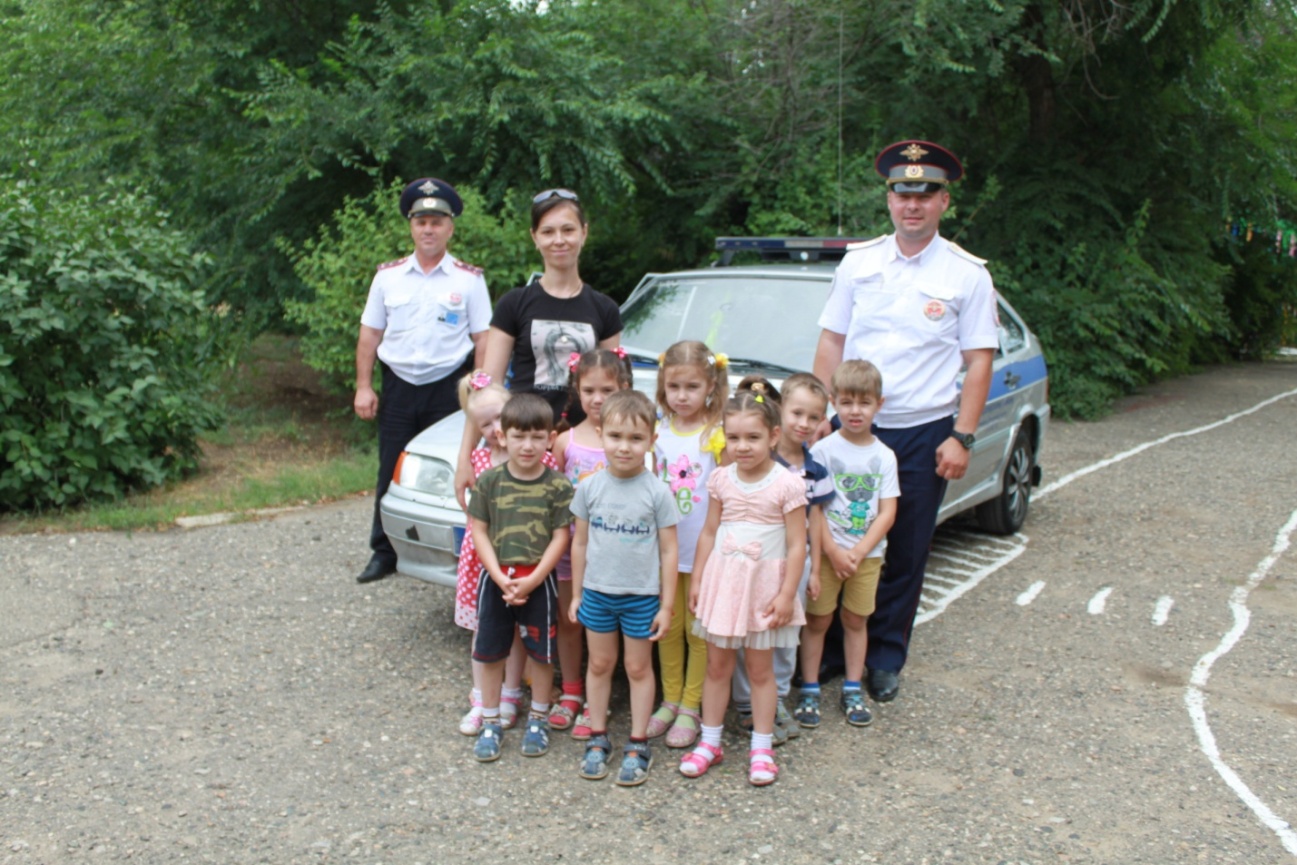 